CONCURSO DE FOTOGRAFÍA “Quedo con gente en mi facultad” CON MOTIVO DE LA IV EDICIÓN DE LA FERIA ERASMUS DE LA FTIFORMULARIO DE IDENTIFICACIÓN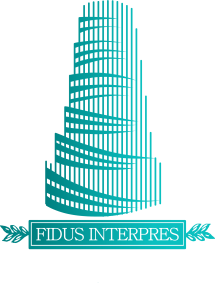 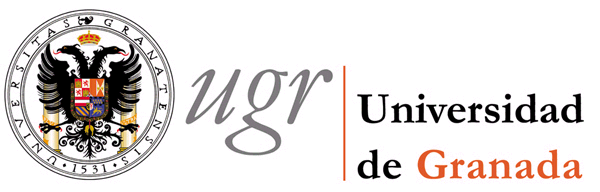 CONCURSO DE FOTOGRAFÍA “Quedo con gente en mi facultad” CON MOTIVO DE LA IV EDICIÓN DE LA FERIA ERASMUS DE LA FTIFORMULARIO DE IDENTIFICACIÓNNOMBRE Y APELLIDOSCORREO ELECTRÓNICODNI/Nº PASAPORTENº PAPELETANOMBRE Y APELLIDOSCORREO ELECTRÓNICODNI/Nº PASAPORTENº PAPELETA